Lesson 5 Practice ProblemsThe diameter of a bike wheel is 27 inches. If the wheel makes 15 complete rotations, how far does the bike travel?The wheels on Kiran's bike are 64 inches in circumference. How many times do the wheels rotate if Kiran rides 300 yards?The numbers are measurements of radius, diameter, and circumference of circles A and B. Circle A is smaller than circle B. Which number belongs to which quantity?2.5, 5, 7.6, 15.2, 15.7, 47.7(From Unit 3, Lesson 4.)Circle A has circumference  m. Circle B has a diameter that is  times as long as Circle A’s diameter. What is the circumference of Circle B?(From Unit 3, Lesson 3.)The length of segment  is 5 centimeters.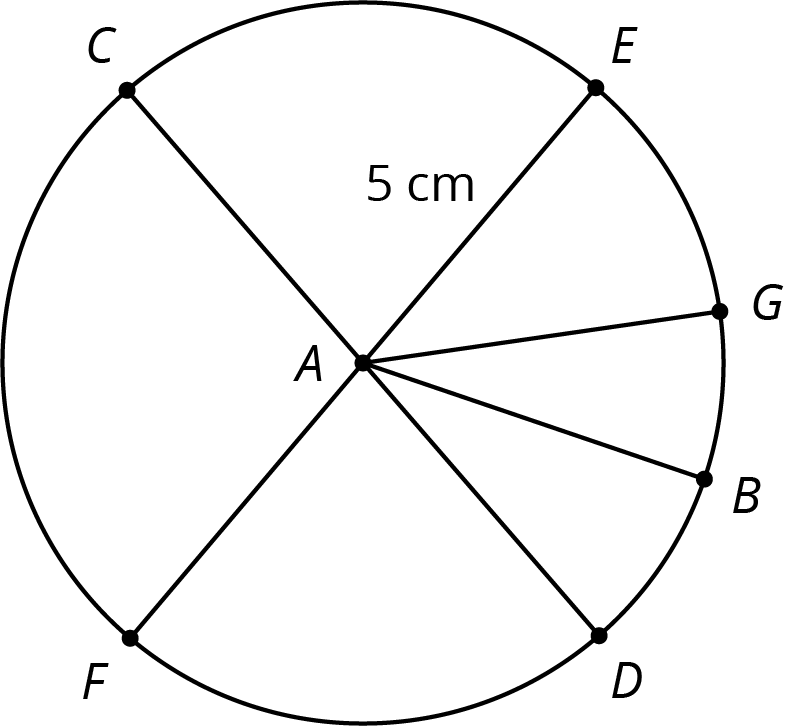 What is the length of segment ?What is the length of segment ?Name a segment that has the same length as segment .(From Unit 3, Lesson 2.)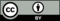 © CC BY Open Up Resources. Adaptations CC BY IM.